21.03.2014      									     №  269О внесении изменений в постановление Администрации Колпашевского района от 30.12.2013г.  № 1404 «Об утверждении муниципальной программы «Развитие культуры в Колпашевском районе на 2014 – 2017 годы»	В целях приведения нормативно-правовых актов Колпашевского района в соответствие с действующим законодательствомПОСТАНОВЛЯЮ:	1. Внести в постановление Администрации Колпашевского района от 30.12.2013 № 1404 «Об утверждении муниципальной программы «Развитие культуры в Колпашевском районе на 2014–2017 годы» следующие изменения:1.1. Приложение № 1 к приложению к постановлению Администрации Колпашевского района от 30.12.2013г. № 1404   изложить в следующей редакции:«Приложение № 1                                                                                                                                                                                                              к муниципальной программе                                                                                                                                                 «Развитие культуры в Колпашевском районе на 2014 – 2017 годы»Система программных мероприятий 2. Опубликовать настоящее постановление в Ведомостях органов местного самоуправления Колпашевского района.3. Контроль за исполнением постановления возложить на заместителя Главы Колпашевского района по социальным вопросам Щукина А.В.И.о.Главы района								А.В.ЩукинТ.Б.Бардакова5 27 43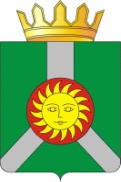 АДМИНИСТРАЦИЯ  КОЛПАШЕВСКОГО РАЙОНА ТОМСКОЙ ОБЛАСТИПОСТАНОВЛЕНИЕАДМИНИСТРАЦИЯ  КОЛПАШЕВСКОГО РАЙОНА ТОМСКОЙ ОБЛАСТИПОСТАНОВЛЕНИЕАДМИНИСТРАЦИЯ  КОЛПАШЕВСКОГО РАЙОНА ТОМСКОЙ ОБЛАСТИПОСТАНОВЛЕНИЕ№№Наименование мероприятия ИсполнительСрок реализацииСрок реализацииОбъём и источники финансирования (млн. руб)Объём и источники финансирования (млн. руб)Объём и источники финансирования (млн. руб)Объём и источники финансирования (млн. руб)Объём и источники финансирования (млн. руб)Объём и источники финансирования (млн. руб)Показатель и оценки выполнения мероприятияПоказатель и оценки выполнения мероприятия№№Наименование мероприятия ИсполнительСрок реализацииСрок реализацииВсегоСредства федерального бюджетаСредства областного бюджетаСредства районногобюджетаСредства бюджета поселенийВнебюджетные средстваНаименованиеЗначение11234456789101112Задача I: Создание условий для сохранения и развития традиционной народной культуры на территории Колпашевского районаЗадача I: Создание условий для сохранения и развития традиционной народной культуры на территории Колпашевского районаЗадача I: Создание условий для сохранения и развития традиционной народной культуры на территории Колпашевского районаЗадача I: Создание условий для сохранения и развития традиционной народной культуры на территории Колпашевского районаЗадача I: Создание условий для сохранения и развития традиционной народной культуры на территории Колпашевского районаЗадача I: Создание условий для сохранения и развития традиционной народной культуры на территории Колпашевского районаЗадача I: Создание условий для сохранения и развития традиционной народной культуры на территории Колпашевского районаЗадача I: Создание условий для сохранения и развития традиционной народной культуры на территории Колпашевского районаЗадача I: Создание условий для сохранения и развития традиционной народной культуры на территории Колпашевского районаЗадача I: Создание условий для сохранения и развития традиционной народной культуры на территории Колпашевского районаЗадача I: Создание условий для сохранения и развития традиционной народной культуры на территории Колпашевского районаЗадача I: Создание условий для сохранения и развития традиционной народной культуры на территории Колпашевского районаЗадача I: Создание условий для сохранения и развития традиционной народной культуры на территории Колпашевского районаЗадача I: Создание условий для сохранения и развития традиционной народной культуры на территории Колпашевского района1.1.1.1.Организация мероприятий приуроченных к Победе советского народа в Великой Отечественной войне 1941-1945 г.г. в том числе текущий ремонт памятника Воину – Освободителю Администрация Колпашевского района  (ГРБС) и МКУ «Агентство» (ГРБС)-Отдел социальной сферы Администрации Колпашевского района;-Отдел строительства и землеустройства Администрации Колпашевского района;-МКУ «Агентство»-Управление образования Администрации Колпашевского района;-Администрация Колпашевского городского поселения (по согласованию);-Администрация Новосёловского сельского поселения (по согласованию);-Администрация Саровского сельского поселения (по согласованию);-Администрация Чажемтовского сельского поселения (по согласованию);-Администрация Новогоренского сельского поселения (по согласованию);-Администрация Инкинского сельского поселения (по согласованию);-Администрация Дальненского сельского поселения (по согласованию);-Администрация Копыловского сельского поселения (по согласованию).-Колпашевская районная организация Томского регионального отделения Всероссийской общественной организации ветеранов (пенсионеров) войны и труда, вооружённых сил и правоохранительных органов.20141,5001,5001,5001.1.1.1.Организация мероприятий приуроченных к Победе советского народа в Великой Отечественной войне 1941-1945 г.г. в том числе текущий ремонт памятника Воину – Освободителю Администрация Колпашевского района  (ГРБС) и МКУ «Агентство» (ГРБС)-Отдел социальной сферы Администрации Колпашевского района;-Отдел строительства и землеустройства Администрации Колпашевского района;-МКУ «Агентство»-Управление образования Администрации Колпашевского района;-Администрация Колпашевского городского поселения (по согласованию);-Администрация Новосёловского сельского поселения (по согласованию);-Администрация Саровского сельского поселения (по согласованию);-Администрация Чажемтовского сельского поселения (по согласованию);-Администрация Новогоренского сельского поселения (по согласованию);-Администрация Инкинского сельского поселения (по согласованию);-Администрация Дальненского сельского поселения (по согласованию);-Администрация Копыловского сельского поселения (по согласованию).-Колпашевская районная организация Томского регионального отделения Всероссийской общественной организации ветеранов (пенсионеров) войны и труда, вооружённых сил и правоохранительных органов.20151,0001,0001,0001.1.1.1.Организация мероприятий приуроченных к Победе советского народа в Великой Отечественной войне 1941-1945 г.г. в том числе текущий ремонт памятника Воину – Освободителю Администрация Колпашевского района  (ГРБС) и МКУ «Агентство» (ГРБС)-Отдел социальной сферы Администрации Колпашевского района;-Отдел строительства и землеустройства Администрации Колпашевского района;-МКУ «Агентство»-Управление образования Администрации Колпашевского района;-Администрация Колпашевского городского поселения (по согласованию);-Администрация Новосёловского сельского поселения (по согласованию);-Администрация Саровского сельского поселения (по согласованию);-Администрация Чажемтовского сельского поселения (по согласованию);-Администрация Новогоренского сельского поселения (по согласованию);-Администрация Инкинского сельского поселения (по согласованию);-Администрация Дальненского сельского поселения (по согласованию);-Администрация Копыловского сельского поселения (по согласованию).-Колпашевская районная организация Томского регионального отделения Всероссийской общественной организации ветеранов (пенсионеров) войны и труда, вооружённых сил и правоохранительных органов.20160,2000,2000,2001.1.1.1.Организация мероприятий приуроченных к Победе советского народа в Великой Отечественной войне 1941-1945 г.г. в том числе текущий ремонт памятника Воину – Освободителю Администрация Колпашевского района  (ГРБС) и МКУ «Агентство» (ГРБС)-Отдел социальной сферы Администрации Колпашевского района;-Отдел строительства и землеустройства Администрации Колпашевского района;-МКУ «Агентство»-Управление образования Администрации Колпашевского района;-Администрация Колпашевского городского поселения (по согласованию);-Администрация Новосёловского сельского поселения (по согласованию);-Администрация Саровского сельского поселения (по согласованию);-Администрация Чажемтовского сельского поселения (по согласованию);-Администрация Новогоренского сельского поселения (по согласованию);-Администрация Инкинского сельского поселения (по согласованию);-Администрация Дальненского сельского поселения (по согласованию);-Администрация Копыловского сельского поселения (по согласованию).-Колпашевская районная организация Томского регионального отделения Всероссийской общественной организации ветеранов (пенсионеров) войны и труда, вооружённых сил и правоохранительных органов.20170,2500,2500,2501.1.1.1.1.1.Организация текущего ремонта памятника Воину - ОсвободителюАдминистрация Колпашевского района  (ГРБС) и МКУ «Агентство» (ГРБС)-Отдел социальной сферы Администрации Колпашевского района;-Отдел строительства и землеустройства Администрации Колпашевского района;-МКУ «Агентство»-Управление образования Администрации Колпашевского района;-Администрация Колпашевского городского поселения (по согласованию);-Администрация Новосёловского сельского поселения (по согласованию);-Администрация Саровского сельского поселения (по согласованию);-Администрация Чажемтовского сельского поселения (по согласованию);-Администрация Новогоренского сельского поселения (по согласованию);-Администрация Инкинского сельского поселения (по согласованию);-Администрация Дальненского сельского поселения (по согласованию);-Администрация Копыловского сельского поселения (по согласованию).-Колпашевская районная организация Томского регионального отделения Всероссийской общественной организации ветеранов (пенсионеров) войны и труда, вооружённых сил и правоохранительных органов.20141,0001,0000,000Проведение текущего ремонта памятника Воину - Освободителю11.1.2.1.1.2.Организация и проведение  мероприятий приуроченных к Победе советского народа в Великой Отечественной войне 1941-1945 г.гАдминистрация Колпашевского района  (ГРБС) и МКУ «Агентство» (ГРБС)-Отдел социальной сферы Администрации Колпашевского района;-Отдел строительства и землеустройства Администрации Колпашевского района;-МКУ «Агентство»-Управление образования Администрации Колпашевского района;-Администрация Колпашевского городского поселения (по согласованию);-Администрация Новосёловского сельского поселения (по согласованию);-Администрация Саровского сельского поселения (по согласованию);-Администрация Чажемтовского сельского поселения (по согласованию);-Администрация Новогоренского сельского поселения (по согласованию);-Администрация Инкинского сельского поселения (по согласованию);-Администрация Дальненского сельского поселения (по согласованию);-Администрация Копыловского сельского поселения (по согласованию).-Колпашевская районная организация Томского регионального отделения Всероссийской общественной организации ветеранов (пенсионеров) войны и труда, вооружённых сил и правоохранительных органов.20140,5000,5000,5001.Количество мероприятий, направленных на сохранение и развитие традиционной народной культуры (ед.)2. Увеличение численности участников культурно-досуговых мероприятий по сравнению с предыдущим годом (%)1.2014г. - 62015г. - 82016г.- 82017г.- 82.2014г. -6,72015г. -6,82016г.- 7,02017г.- 7,11.1.2.1.1.2.Организация и проведение  мероприятий приуроченных к Победе советского народа в Великой Отечественной войне 1941-1945 г.гАдминистрация Колпашевского района  (ГРБС) и МКУ «Агентство» (ГРБС)-Отдел социальной сферы Администрации Колпашевского района;-Отдел строительства и землеустройства Администрации Колпашевского района;-МКУ «Агентство»-Управление образования Администрации Колпашевского района;-Администрация Колпашевского городского поселения (по согласованию);-Администрация Новосёловского сельского поселения (по согласованию);-Администрация Саровского сельского поселения (по согласованию);-Администрация Чажемтовского сельского поселения (по согласованию);-Администрация Новогоренского сельского поселения (по согласованию);-Администрация Инкинского сельского поселения (по согласованию);-Администрация Дальненского сельского поселения (по согласованию);-Администрация Копыловского сельского поселения (по согласованию).-Колпашевская районная организация Томского регионального отделения Всероссийской общественной организации ветеранов (пенсионеров) войны и труда, вооружённых сил и правоохранительных органов.20151,0001,0001,0001.Количество мероприятий, направленных на сохранение и развитие традиционной народной культуры (ед.)2. Увеличение численности участников культурно-досуговых мероприятий по сравнению с предыдущим годом (%)1.2014г. - 62015г. - 82016г.- 82017г.- 82.2014г. -6,72015г. -6,82016г.- 7,02017г.- 7,11.1.2.1.1.2.Организация и проведение  мероприятий приуроченных к Победе советского народа в Великой Отечественной войне 1941-1945 г.гАдминистрация Колпашевского района  (ГРБС) и МКУ «Агентство» (ГРБС)-Отдел социальной сферы Администрации Колпашевского района;-Отдел строительства и землеустройства Администрации Колпашевского района;-МКУ «Агентство»-Управление образования Администрации Колпашевского района;-Администрация Колпашевского городского поселения (по согласованию);-Администрация Новосёловского сельского поселения (по согласованию);-Администрация Саровского сельского поселения (по согласованию);-Администрация Чажемтовского сельского поселения (по согласованию);-Администрация Новогоренского сельского поселения (по согласованию);-Администрация Инкинского сельского поселения (по согласованию);-Администрация Дальненского сельского поселения (по согласованию);-Администрация Копыловского сельского поселения (по согласованию).-Колпашевская районная организация Томского регионального отделения Всероссийской общественной организации ветеранов (пенсионеров) войны и труда, вооружённых сил и правоохранительных органов.20160,2000,2000,2001.Количество мероприятий, направленных на сохранение и развитие традиционной народной культуры (ед.)2. Увеличение численности участников культурно-досуговых мероприятий по сравнению с предыдущим годом (%)1.2014г. - 62015г. - 82016г.- 82017г.- 82.2014г. -6,72015г. -6,82016г.- 7,02017г.- 7,11.1.2.1.1.2.Организация и проведение  мероприятий приуроченных к Победе советского народа в Великой Отечественной войне 1941-1945 г.гАдминистрация Колпашевского района  (ГРБС) и МКУ «Агентство» (ГРБС)-Отдел социальной сферы Администрации Колпашевского района;-Отдел строительства и землеустройства Администрации Колпашевского района;-МКУ «Агентство»-Управление образования Администрации Колпашевского района;-Администрация Колпашевского городского поселения (по согласованию);-Администрация Новосёловского сельского поселения (по согласованию);-Администрация Саровского сельского поселения (по согласованию);-Администрация Чажемтовского сельского поселения (по согласованию);-Администрация Новогоренского сельского поселения (по согласованию);-Администрация Инкинского сельского поселения (по согласованию);-Администрация Дальненского сельского поселения (по согласованию);-Администрация Копыловского сельского поселения (по согласованию).-Колпашевская районная организация Томского регионального отделения Всероссийской общественной организации ветеранов (пенсионеров) войны и труда, вооружённых сил и правоохранительных органов.20170,2500,2500,2501.Количество мероприятий, направленных на сохранение и развитие традиционной народной культуры (ед.)2. Увеличение численности участников культурно-досуговых мероприятий по сравнению с предыдущим годом (%)1.2014г. - 62015г. - 82016г.- 82017г.- 82.2014г. -6,72015г. -6,82016г.- 7,02017г.- 7,11.1.2.1.1.2.Организация и проведение  мероприятий приуроченных к Победе советского народа в Великой Отечественной войне 1941-1945 г.гАдминистрация Колпашевского района  (ГРБС) и МКУ «Агентство» (ГРБС)-Отдел социальной сферы Администрации Колпашевского района;-Отдел строительства и землеустройства Администрации Колпашевского района;-МКУ «Агентство»-Управление образования Администрации Колпашевского района;-Администрация Колпашевского городского поселения (по согласованию);-Администрация Новосёловского сельского поселения (по согласованию);-Администрация Саровского сельского поселения (по согласованию);-Администрация Чажемтовского сельского поселения (по согласованию);-Администрация Новогоренского сельского поселения (по согласованию);-Администрация Инкинского сельского поселения (по согласованию);-Администрация Дальненского сельского поселения (по согласованию);-Администрация Копыловского сельского поселения (по согласованию).-Колпашевская районная организация Томского регионального отделения Всероссийской общественной организации ветеранов (пенсионеров) войны и труда, вооружённых сил и правоохранительных органов.20140,0700,0700,0701.Количество мероприятий, направленных на сохранение и развитие традиционной народной культуры (ед.)2. Увеличение численности участников культурно-досуговых мероприятий по сравнению с предыдущим годом (%)1.2014г. - 62015г. - 82016г.- 82017г.- 82.2014г. -6,72015г. -6,82016г.- 7,02017г.- 7,11.2.1.2.Организация и проведение районных культурно-досуговых, тематических мероприятий и выставок народно-прикладного творчества в сфере культурыАдминистрация Колпашевского района  (ГРБС) и МКУ «Агентство» (ГРБС)-Отдел социальной сферы Администрации Колпашевского района;-Отдел строительства и землеустройства Администрации Колпашевского района;-МКУ «Агентство»-Управление образования Администрации Колпашевского района;-Администрация Колпашевского городского поселения (по согласованию);-Администрация Новосёловского сельского поселения (по согласованию);-Администрация Саровского сельского поселения (по согласованию);-Администрация Чажемтовского сельского поселения (по согласованию);-Администрация Новогоренского сельского поселения (по согласованию);-Администрация Инкинского сельского поселения (по согласованию);-Администрация Дальненского сельского поселения (по согласованию);-Администрация Копыловского сельского поселения (по согласованию).-Колпашевская районная организация Томского регионального отделения Всероссийской общественной организации ветеранов (пенсионеров) войны и труда, вооружённых сил и правоохранительных органов.20150,0800,0800,0801.Количество мероприятий, направленных на сохранение и развитие традиционной народной культуры (ед.)2. Увеличение численности участников культурно-досуговых мероприятий по сравнению с предыдущим годом (%)1.2014г. - 62015г. - 82016г.- 82017г.- 82.2014г. -6,72015г. -6,82016г.- 7,02017г.- 7,11.2.1.2.Организация и проведение районных культурно-досуговых, тематических мероприятий и выставок народно-прикладного творчества в сфере культурыАдминистрация Колпашевского района  (ГРБС) и МКУ «Агентство» (ГРБС)-Отдел социальной сферы Администрации Колпашевского района;-Отдел строительства и землеустройства Администрации Колпашевского района;-МКУ «Агентство»-Управление образования Администрации Колпашевского района;-Администрация Колпашевского городского поселения (по согласованию);-Администрация Новосёловского сельского поселения (по согласованию);-Администрация Саровского сельского поселения (по согласованию);-Администрация Чажемтовского сельского поселения (по согласованию);-Администрация Новогоренского сельского поселения (по согласованию);-Администрация Инкинского сельского поселения (по согласованию);-Администрация Дальненского сельского поселения (по согласованию);-Администрация Копыловского сельского поселения (по согласованию).-Колпашевская районная организация Томского регионального отделения Всероссийской общественной организации ветеранов (пенсионеров) войны и труда, вооружённых сил и правоохранительных органов.20160,0900,0900,0901.Количество мероприятий, направленных на сохранение и развитие традиционной народной культуры (ед.)2. Увеличение численности участников культурно-досуговых мероприятий по сравнению с предыдущим годом (%)1.2014г. - 62015г. - 82016г.- 82017г.- 82.2014г. -6,72015г. -6,82016г.- 7,02017г.- 7,11.2.1.2.Организация и проведение районных культурно-досуговых, тематических мероприятий и выставок народно-прикладного творчества в сфере культурыАдминистрация Колпашевского района  (ГРБС) и МКУ «Агентство» (ГРБС)-Отдел социальной сферы Администрации Колпашевского района;-Отдел строительства и землеустройства Администрации Колпашевского района;-МКУ «Агентство»-Управление образования Администрации Колпашевского района;-Администрация Колпашевского городского поселения (по согласованию);-Администрация Новосёловского сельского поселения (по согласованию);-Администрация Саровского сельского поселения (по согласованию);-Администрация Чажемтовского сельского поселения (по согласованию);-Администрация Новогоренского сельского поселения (по согласованию);-Администрация Инкинского сельского поселения (по согласованию);-Администрация Дальненского сельского поселения (по согласованию);-Администрация Копыловского сельского поселения (по согласованию).-Колпашевская районная организация Томского регионального отделения Всероссийской общественной организации ветеранов (пенсионеров) войны и труда, вооружённых сил и правоохранительных органов.20170,1000,1000,1001.Количество мероприятий, направленных на сохранение и развитие традиционной народной культуры (ед.)2. Увеличение численности участников культурно-досуговых мероприятий по сравнению с предыдущим годом (%)1.2014г. - 62015г. - 82016г.- 82017г.- 82.2014г. -6,72015г. -6,82016г.- 7,02017г.- 7,12. Оказание содействия поселениям Колпашевского района по обеспечению организации досуга для населения на своей территории и за её пределами.2. Оказание содействия поселениям Колпашевского района по обеспечению организации досуга для населения на своей территории и за её пределами.2. Оказание содействия поселениям Колпашевского района по обеспечению организации досуга для населения на своей территории и за её пределами.2. Оказание содействия поселениям Колпашевского района по обеспечению организации досуга для населения на своей территории и за её пределами.2. Оказание содействия поселениям Колпашевского района по обеспечению организации досуга для населения на своей территории и за её пределами.2. Оказание содействия поселениям Колпашевского района по обеспечению организации досуга для населения на своей территории и за её пределами.2. Оказание содействия поселениям Колпашевского района по обеспечению организации досуга для населения на своей территории и за её пределами.2. Оказание содействия поселениям Колпашевского района по обеспечению организации досуга для населения на своей территории и за её пределами.2. Оказание содействия поселениям Колпашевского района по обеспечению организации досуга для населения на своей территории и за её пределами.2. Оказание содействия поселениям Колпашевского района по обеспечению организации досуга для населения на своей территории и за её пределами.2. Оказание содействия поселениям Колпашевского района по обеспечению организации досуга для населения на своей территории и за её пределами.2. Оказание содействия поселениям Колпашевского района по обеспечению организации досуга для населения на своей территории и за её пределами.2. Оказание содействия поселениям Колпашевского района по обеспечению организации досуга для населения на своей территории и за её пределами.2. Оказание содействия поселениям Колпашевского района по обеспечению организации досуга для населения на своей территории и за её пределами.2.1.1.5.Организация и проведение конкурса среди муниципальных учреждений культуры поселений Колпашевского района по основной деятельности1.5.Организация и проведение конкурса среди муниципальных учреждений культуры поселений Колпашевского района по основной деятельностиАдминистрация Колпашевского района  (ГРБС)-Отдел социальной сферы Администрации Колпашевского района;-Администрация Колпашевского городского поселения (по согласованию);-Администрация Новоселовского сельского поселения (по согласованию);-Администрация Саровского сельского поселения (по согласованию);-Администрация Чажемтовского сельского поселения (по согласованию);-Администрация Новогоренского сельского поселения (по согласованию);-Администрация Инкинского сельского поселения (по согласованию);-Администрация Дальненского сельского поселения (по согласованию);-Администрация Копыловского сельского поселения (по согласованию).201420140,5300,3000,2000,030Количество муниципальных образований поселений Колпашевского района, получивших грантовую поддержку по итогам конкурса среди муниципальных учреждений культуры по основной деятельности (ед.)2014г. – 22015г. – 32016г. – 42017г. - 52.1.1.5.Организация и проведение конкурса среди муниципальных учреждений культуры поселений Колпашевского района по основной деятельности1.5.Организация и проведение конкурса среди муниципальных учреждений культуры поселений Колпашевского района по основной деятельностиАдминистрация Колпашевского района  (ГРБС)-Отдел социальной сферы Администрации Колпашевского района;-Администрация Колпашевского городского поселения (по согласованию);-Администрация Новоселовского сельского поселения (по согласованию);-Администрация Саровского сельского поселения (по согласованию);-Администрация Чажемтовского сельского поселения (по согласованию);-Администрация Новогоренского сельского поселения (по согласованию);-Администрация Инкинского сельского поселения (по согласованию);-Администрация Дальненского сельского поселения (по согласованию);-Администрация Копыловского сельского поселения (по согласованию).201520150,6000,3500,2300,020Количество муниципальных образований поселений Колпашевского района, получивших грантовую поддержку по итогам конкурса среди муниципальных учреждений культуры по основной деятельности (ед.)2014г. – 22015г. – 32016г. – 42017г. - 52.1.1.5.Организация и проведение конкурса среди муниципальных учреждений культуры поселений Колпашевского района по основной деятельности1.5.Организация и проведение конкурса среди муниципальных учреждений культуры поселений Колпашевского района по основной деятельностиАдминистрация Колпашевского района  (ГРБС)-Отдел социальной сферы Администрации Колпашевского района;-Администрация Колпашевского городского поселения (по согласованию);-Администрация Новоселовского сельского поселения (по согласованию);-Администрация Саровского сельского поселения (по согласованию);-Администрация Чажемтовского сельского поселения (по согласованию);-Администрация Новогоренского сельского поселения (по согласованию);-Администрация Инкинского сельского поселения (по согласованию);-Администрация Дальненского сельского поселения (по согласованию);-Администрация Копыловского сельского поселения (по согласованию).201620160,7000,4000,2700,030Количество муниципальных образований поселений Колпашевского района, получивших грантовую поддержку по итогам конкурса среди муниципальных учреждений культуры по основной деятельности (ед.)2014г. – 22015г. – 32016г. – 42017г. - 52.1.1.5.Организация и проведение конкурса среди муниципальных учреждений культуры поселений Колпашевского района по основной деятельности1.5.Организация и проведение конкурса среди муниципальных учреждений культуры поселений Колпашевского района по основной деятельностиАдминистрация Колпашевского района  (ГРБС)-Отдел социальной сферы Администрации Колпашевского района;-Администрация Колпашевского городского поселения (по согласованию);-Администрация Новоселовского сельского поселения (по согласованию);-Администрация Саровского сельского поселения (по согласованию);-Администрация Чажемтовского сельского поселения (по согласованию);-Администрация Новогоренского сельского поселения (по согласованию);-Администрация Инкинского сельского поселения (по согласованию);-Администрация Дальненского сельского поселения (по согласованию);-Администрация Копыловского сельского поселения (по согласованию).201720170,8400,5000,3000,040Количество муниципальных образований поселений Колпашевского района, получивших грантовую поддержку по итогам конкурса среди муниципальных учреждений культуры по основной деятельности (ед.)2014г. – 22015г. – 32016г. – 42017г. - 52.2.Организация и проведение конкурса среди творческих объединений муниципальных учреждений культуры поселений Колпашевского района, через конкурс творческих проектов и инициатив в сфере культуры и искусстваОрганизация и проведение конкурса среди творческих объединений муниципальных учреждений культуры поселений Колпашевского района, через конкурс творческих проектов и инициатив в сфере культуры и искусстваАдминистрация Колпашевского района  (ГРБС)-Отдел социальной сферы Администрации Колпашевского района;-Администрация Колпашевского городского поселения (по согласованию);-Администрация Новоселовского сельского поселения (по согласованию);-Администрация Саровского сельского поселения (по согласованию);-Администрация Чажемтовского сельского поселения (по согласованию);-Администрация Новогоренского сельского поселения (по согласованию);-Администрация Инкинского сельского поселения (по согласованию);-Администрация Дальненского сельского поселения (по согласованию);-Администрация Копыловского сельского поселения (по согласованию).201420140,3000,300Количество муниципальных образований поселений Колпашевского района, получивших грантовую поддержку для коллективов художественной самодеятельности  учреждений культуры по итогам конкурса творческих проектов и инициатив (ед.)2014г. – 22015г. – 32016г. – 42017г. - 52.2.Организация и проведение конкурса среди творческих объединений муниципальных учреждений культуры поселений Колпашевского района, через конкурс творческих проектов и инициатив в сфере культуры и искусстваОрганизация и проведение конкурса среди творческих объединений муниципальных учреждений культуры поселений Колпашевского района, через конкурс творческих проектов и инициатив в сфере культуры и искусстваАдминистрация Колпашевского района  (ГРБС)-Отдел социальной сферы Администрации Колпашевского района;-Администрация Колпашевского городского поселения (по согласованию);-Администрация Новоселовского сельского поселения (по согласованию);-Администрация Саровского сельского поселения (по согласованию);-Администрация Чажемтовского сельского поселения (по согласованию);-Администрация Новогоренского сельского поселения (по согласованию);-Администрация Инкинского сельского поселения (по согласованию);-Администрация Дальненского сельского поселения (по согласованию);-Администрация Копыловского сельского поселения (по согласованию).201520150,3300,330Количество муниципальных образований поселений Колпашевского района, получивших грантовую поддержку для коллективов художественной самодеятельности  учреждений культуры по итогам конкурса творческих проектов и инициатив (ед.)2014г. – 22015г. – 32016г. – 42017г. - 52.2.Организация и проведение конкурса среди творческих объединений муниципальных учреждений культуры поселений Колпашевского района, через конкурс творческих проектов и инициатив в сфере культуры и искусстваОрганизация и проведение конкурса среди творческих объединений муниципальных учреждений культуры поселений Колпашевского района, через конкурс творческих проектов и инициатив в сфере культуры и искусстваАдминистрация Колпашевского района  (ГРБС)-Отдел социальной сферы Администрации Колпашевского района;-Администрация Колпашевского городского поселения (по согласованию);-Администрация Новоселовского сельского поселения (по согласованию);-Администрация Саровского сельского поселения (по согласованию);-Администрация Чажемтовского сельского поселения (по согласованию);-Администрация Новогоренского сельского поселения (по согласованию);-Администрация Инкинского сельского поселения (по согласованию);-Администрация Дальненского сельского поселения (по согласованию);-Администрация Копыловского сельского поселения (по согласованию).201620160,3700,370Количество муниципальных образований поселений Колпашевского района, получивших грантовую поддержку для коллективов художественной самодеятельности  учреждений культуры по итогам конкурса творческих проектов и инициатив (ед.)2014г. – 22015г. – 32016г. – 42017г. - 52.2.Организация и проведение конкурса среди творческих объединений муниципальных учреждений культуры поселений Колпашевского района, через конкурс творческих проектов и инициатив в сфере культуры и искусстваОрганизация и проведение конкурса среди творческих объединений муниципальных учреждений культуры поселений Колпашевского района, через конкурс творческих проектов и инициатив в сфере культуры и искусстваАдминистрация Колпашевского района  (ГРБС)-Отдел социальной сферы Администрации Колпашевского района;-Администрация Колпашевского городского поселения (по согласованию);-Администрация Новоселовского сельского поселения (по согласованию);-Администрация Саровского сельского поселения (по согласованию);-Администрация Чажемтовского сельского поселения (по согласованию);-Администрация Новогоренского сельского поселения (по согласованию);-Администрация Инкинского сельского поселения (по согласованию);-Администрация Дальненского сельского поселения (по согласованию);-Администрация Копыловского сельского поселения (по согласованию).201720170,4000,400Количество муниципальных образований поселений Колпашевского района, получивших грантовую поддержку для коллективов художественной самодеятельности  учреждений культуры по итогам конкурса творческих проектов и инициатив (ед.)2014г. – 22015г. – 32016г. – 42017г. - 52.3.Предоставление ИМБТ муниципальным образованиям поселений Колпашевского района на софинансирование мероприятий в сфере культуры, предусмотренных в муниципальных программах, через организацию конкурсного отбораПредоставление ИМБТ муниципальным образованиям поселений Колпашевского района на софинансирование мероприятий в сфере культуры, предусмотренных в муниципальных программах, через организацию конкурсного отбораАдминистрация Колпашевского района  (ГРБС)-Отдел социальной сферы Администрации Колпашевского района;-Администрация Колпашевского городского поселения (по согласованию);-Администрация Новоселовского сельского поселения (по согласованию);-Администрация Саровского сельского поселения (по согласованию);-Администрация Чажемтовского сельского поселения (по согласованию);-Администрация Новогоренского сельского поселения (по согласованию);-Администрация Инкинского сельского поселения (по согласованию);-Администрация Дальненского сельского поселения (по согласованию);-Администрация Копыловского сельского поселения (по согласованию).201420140,00,0Количество муниципальных образований поселений Колпашевского района, получивших ИМБТ на софинансирование мероприятий в сфере культуры, предусмотренных в муниципальных программах, через организацию конкурсного отбора (ед.)2014г. – 22015г. – 32016г. – 52017г. - 72.3.Предоставление ИМБТ муниципальным образованиям поселений Колпашевского района на софинансирование мероприятий в сфере культуры, предусмотренных в муниципальных программах, через организацию конкурсного отбораПредоставление ИМБТ муниципальным образованиям поселений Колпашевского района на софинансирование мероприятий в сфере культуры, предусмотренных в муниципальных программах, через организацию конкурсного отбораАдминистрация Колпашевского района  (ГРБС)-Отдел социальной сферы Администрации Колпашевского района;-Администрация Колпашевского городского поселения (по согласованию);-Администрация Новоселовского сельского поселения (по согласованию);-Администрация Саровского сельского поселения (по согласованию);-Администрация Чажемтовского сельского поселения (по согласованию);-Администрация Новогоренского сельского поселения (по согласованию);-Администрация Инкинского сельского поселения (по согласованию);-Администрация Дальненского сельского поселения (по согласованию);-Администрация Копыловского сельского поселения (по согласованию).201520150,4300,3000,1000,030Количество муниципальных образований поселений Колпашевского района, получивших ИМБТ на софинансирование мероприятий в сфере культуры, предусмотренных в муниципальных программах, через организацию конкурсного отбора (ед.)2014г. – 22015г. – 32016г. – 52017г. - 72.3.Предоставление ИМБТ муниципальным образованиям поселений Колпашевского района на софинансирование мероприятий в сфере культуры, предусмотренных в муниципальных программах, через организацию конкурсного отбораПредоставление ИМБТ муниципальным образованиям поселений Колпашевского района на софинансирование мероприятий в сфере культуры, предусмотренных в муниципальных программах, через организацию конкурсного отбораАдминистрация Колпашевского района  (ГРБС)-Отдел социальной сферы Администрации Колпашевского района;-Администрация Колпашевского городского поселения (по согласованию);-Администрация Новоселовского сельского поселения (по согласованию);-Администрация Саровского сельского поселения (по согласованию);-Администрация Чажемтовского сельского поселения (по согласованию);-Администрация Новогоренского сельского поселения (по согласованию);-Администрация Инкинского сельского поселения (по согласованию);-Администрация Дальненского сельского поселения (по согласованию);-Администрация Копыловского сельского поселения (по согласованию).201620160,5500,4000,1100,040Количество муниципальных образований поселений Колпашевского района, получивших ИМБТ на софинансирование мероприятий в сфере культуры, предусмотренных в муниципальных программах, через организацию конкурсного отбора (ед.)2014г. – 22015г. – 32016г. – 52017г. - 72.3.Предоставление ИМБТ муниципальным образованиям поселений Колпашевского района на софинансирование мероприятий в сфере культуры, предусмотренных в муниципальных программах, через организацию конкурсного отбораПредоставление ИМБТ муниципальным образованиям поселений Колпашевского района на софинансирование мероприятий в сфере культуры, предусмотренных в муниципальных программах, через организацию конкурсного отбораАдминистрация Колпашевского района  (ГРБС)-Отдел социальной сферы Администрации Колпашевского района;-Администрация Колпашевского городского поселения (по согласованию);-Администрация Новоселовского сельского поселения (по согласованию);-Администрация Саровского сельского поселения (по согласованию);-Администрация Чажемтовского сельского поселения (по согласованию);-Администрация Новогоренского сельского поселения (по согласованию);-Администрация Инкинского сельского поселения (по согласованию);-Администрация Дальненского сельского поселения (по согласованию);-Администрация Копыловского сельского поселения (по согласованию).201720170,5700,4000,1200,050Количество муниципальных образований поселений Колпашевского района, получивших ИМБТ на софинансирование мероприятий в сфере культуры, предусмотренных в муниципальных программах, через организацию конкурсного отбора (ед.)2014г. – 22015г. – 32016г. – 52017г. - 73. Создание условий по формированию системы повышения профессионализма и мастерства кадрового потенциала в сфере культуры, а также повышение уровня результативности творческих самодеятельных коллективов учреждений культуры поселений Колпашевского района3. Создание условий по формированию системы повышения профессионализма и мастерства кадрового потенциала в сфере культуры, а также повышение уровня результативности творческих самодеятельных коллективов учреждений культуры поселений Колпашевского района3. Создание условий по формированию системы повышения профессионализма и мастерства кадрового потенциала в сфере культуры, а также повышение уровня результативности творческих самодеятельных коллективов учреждений культуры поселений Колпашевского района3. Создание условий по формированию системы повышения профессионализма и мастерства кадрового потенциала в сфере культуры, а также повышение уровня результативности творческих самодеятельных коллективов учреждений культуры поселений Колпашевского района3. Создание условий по формированию системы повышения профессионализма и мастерства кадрового потенциала в сфере культуры, а также повышение уровня результативности творческих самодеятельных коллективов учреждений культуры поселений Колпашевского района3. Создание условий по формированию системы повышения профессионализма и мастерства кадрового потенциала в сфере культуры, а также повышение уровня результативности творческих самодеятельных коллективов учреждений культуры поселений Колпашевского района3. Создание условий по формированию системы повышения профессионализма и мастерства кадрового потенциала в сфере культуры, а также повышение уровня результативности творческих самодеятельных коллективов учреждений культуры поселений Колпашевского района3. Создание условий по формированию системы повышения профессионализма и мастерства кадрового потенциала в сфере культуры, а также повышение уровня результативности творческих самодеятельных коллективов учреждений культуры поселений Колпашевского района3. Создание условий по формированию системы повышения профессионализма и мастерства кадрового потенциала в сфере культуры, а также повышение уровня результативности творческих самодеятельных коллективов учреждений культуры поселений Колпашевского района3. Создание условий по формированию системы повышения профессионализма и мастерства кадрового потенциала в сфере культуры, а также повышение уровня результативности творческих самодеятельных коллективов учреждений культуры поселений Колпашевского района3. Создание условий по формированию системы повышения профессионализма и мастерства кадрового потенциала в сфере культуры, а также повышение уровня результативности творческих самодеятельных коллективов учреждений культуры поселений Колпашевского района3. Создание условий по формированию системы повышения профессионализма и мастерства кадрового потенциала в сфере культуры, а также повышение уровня результативности творческих самодеятельных коллективов учреждений культуры поселений Колпашевского района3. Создание условий по формированию системы повышения профессионализма и мастерства кадрового потенциала в сфере культуры, а также повышение уровня результативности творческих самодеятельных коллективов учреждений культуры поселений Колпашевского района3. Создание условий по формированию системы повышения профессионализма и мастерства кадрового потенциала в сфере культуры, а также повышение уровня результативности творческих самодеятельных коллективов учреждений культуры поселений Колпашевского района3.1.Организация выездов творческих самодеятельных коллективов учреждений культуры поселений Колпашевского района по муниципальным районам Томской области и г. Томска и участие в конкурсах и фестивалях народного творчестваОрганизация выездов творческих самодеятельных коллективов учреждений культуры поселений Колпашевского района по муниципальным районам Томской области и г. Томска и участие в конкурсах и фестивалях народного творчестваАдминистрация Колпашевского района  (ГРБС)-Отдел социальной сферы Администрации Колпашевского района;-Администрация Колпашевского городского поселения (по согласованию);-Администрация Новоселовского сельского поселения (по согласованию);-Администрация Саровского сельского поселения (по согласованию);-Администрация Чажемтовского сельского поселения (по согласованию);-Администрация Новогоренского сельского поселения (по согласованию);-Администрация Инкинского сельского поселения (по согласованию);-Администрация Дальненского сельского поселения (по согласованию);-Администрация Копыловского сельского поселения (по согласованию).201420140,3360,2000,1060,030Количество выездов творческих самодеятельных коллективов учреждений культуры поселений Колпашевского района по муниципальным районам Томской области и г. Томска, в том числе и участвующих в конкурсах и фестивалях народного творчества (ед.)2014г. – 52015г. – 62016г. – 72017г. - 83.1.Организация выездов творческих самодеятельных коллективов учреждений культуры поселений Колпашевского района по муниципальным районам Томской области и г. Томска и участие в конкурсах и фестивалях народного творчестваОрганизация выездов творческих самодеятельных коллективов учреждений культуры поселений Колпашевского района по муниципальным районам Томской области и г. Томска и участие в конкурсах и фестивалях народного творчестваАдминистрация Колпашевского района  (ГРБС)-Отдел социальной сферы Администрации Колпашевского района;-Администрация Колпашевского городского поселения (по согласованию);-Администрация Новоселовского сельского поселения (по согласованию);-Администрация Саровского сельского поселения (по согласованию);-Администрация Чажемтовского сельского поселения (по согласованию);-Администрация Новогоренского сельского поселения (по согласованию);-Администрация Инкинского сельского поселения (по согласованию);-Администрация Дальненского сельского поселения (по согласованию);-Администрация Копыловского сельского поселения (по согласованию).201520150,3000,1500,1200,030Количество выездов творческих самодеятельных коллективов учреждений культуры поселений Колпашевского района по муниципальным районам Томской области и г. Томска, в том числе и участвующих в конкурсах и фестивалях народного творчества (ед.)2014г. – 52015г. – 62016г. – 72017г. - 83.1.Организация выездов творческих самодеятельных коллективов учреждений культуры поселений Колпашевского района по муниципальным районам Томской области и г. Томска и участие в конкурсах и фестивалях народного творчестваОрганизация выездов творческих самодеятельных коллективов учреждений культуры поселений Колпашевского района по муниципальным районам Томской области и г. Томска и участие в конкурсах и фестивалях народного творчестваАдминистрация Колпашевского района  (ГРБС)-Отдел социальной сферы Администрации Колпашевского района;-Администрация Колпашевского городского поселения (по согласованию);-Администрация Новоселовского сельского поселения (по согласованию);-Администрация Саровского сельского поселения (по согласованию);-Администрация Чажемтовского сельского поселения (по согласованию);-Администрация Новогоренского сельского поселения (по согласованию);-Администрация Инкинского сельского поселения (по согласованию);-Администрация Дальненского сельского поселения (по согласованию);-Администрация Копыловского сельского поселения (по согласованию).201620160,3700,2000,1400,030Количество выездов творческих самодеятельных коллективов учреждений культуры поселений Колпашевского района по муниципальным районам Томской области и г. Томска, в том числе и участвующих в конкурсах и фестивалях народного творчества (ед.)2014г. – 52015г. – 62016г. – 72017г. - 83.1.Организация выездов творческих самодеятельных коллективов учреждений культуры поселений Колпашевского района по муниципальным районам Томской области и г. Томска и участие в конкурсах и фестивалях народного творчестваОрганизация выездов творческих самодеятельных коллективов учреждений культуры поселений Колпашевского района по муниципальным районам Томской области и г. Томска и участие в конкурсах и фестивалях народного творчестваАдминистрация Колпашевского района  (ГРБС)-Отдел социальной сферы Администрации Колпашевского района;-Администрация Колпашевского городского поселения (по согласованию);-Администрация Новоселовского сельского поселения (по согласованию);-Администрация Саровского сельского поселения (по согласованию);-Администрация Чажемтовского сельского поселения (по согласованию);-Администрация Новогоренского сельского поселения (по согласованию);-Администрация Инкинского сельского поселения (по согласованию);-Администрация Дальненского сельского поселения (по согласованию);-Администрация Копыловского сельского поселения (по согласованию).201720170,4800,3000,1500,030Количество выездов творческих самодеятельных коллективов учреждений культуры поселений Колпашевского района по муниципальным районам Томской области и г. Томска, в том числе и участвующих в конкурсах и фестивалях народного творчества (ед.)2014г. – 52015г. – 62016г. – 72017г. - 83.2. Организация обучающих семинаров для специалистов учреждений культуры  Организация обучающих семинаров для специалистов учреждений культуры Администрация Колпашевского района  (ГРБС)-Отдел социальной сферы Администрации Колпашевского района;-Администрация Колпашевского городского поселения (по согласованию);-Администрация Новоселовского сельского поселения (по согласованию);-Администрация Саровского сельского поселения (по согласованию);-Администрация Чажемтовского сельского поселения (по согласованию);-Администрация Новогоренского сельского поселения (по согласованию);-Администрация Инкинского сельского поселения (по согласованию);-Администрация Дальненского сельского поселения (по согласованию);-Администрация Копыловского сельского поселения (по согласованию).201420140,0600,060Количество специалистов учреждений культуры поселений Колпашевского района повысивших свой профессиональный уровень (чел.)2014г. –152015г. –202016г. –252017г. - 303.2. Организация обучающих семинаров для специалистов учреждений культуры  Организация обучающих семинаров для специалистов учреждений культуры Администрация Колпашевского района  (ГРБС)-Отдел социальной сферы Администрации Колпашевского района;-Администрация Колпашевского городского поселения (по согласованию);-Администрация Новоселовского сельского поселения (по согласованию);-Администрация Саровского сельского поселения (по согласованию);-Администрация Чажемтовского сельского поселения (по согласованию);-Администрация Новогоренского сельского поселения (по согласованию);-Администрация Инкинского сельского поселения (по согласованию);-Администрация Дальненского сельского поселения (по согласованию);-Администрация Копыловского сельского поселения (по согласованию).201520150,0700,070Количество специалистов учреждений культуры поселений Колпашевского района повысивших свой профессиональный уровень (чел.)2014г. –152015г. –202016г. –252017г. - 303.2. Организация обучающих семинаров для специалистов учреждений культуры  Организация обучающих семинаров для специалистов учреждений культуры Администрация Колпашевского района  (ГРБС)-Отдел социальной сферы Администрации Колпашевского района;-Администрация Колпашевского городского поселения (по согласованию);-Администрация Новоселовского сельского поселения (по согласованию);-Администрация Саровского сельского поселения (по согласованию);-Администрация Чажемтовского сельского поселения (по согласованию);-Администрация Новогоренского сельского поселения (по согласованию);-Администрация Инкинского сельского поселения (по согласованию);-Администрация Дальненского сельского поселения (по согласованию);-Администрация Копыловского сельского поселения (по согласованию).201620160,0800,080Количество специалистов учреждений культуры поселений Колпашевского района повысивших свой профессиональный уровень (чел.)2014г. –152015г. –202016г. –252017г. - 303.2. Организация обучающих семинаров для специалистов учреждений культуры  Организация обучающих семинаров для специалистов учреждений культуры Администрация Колпашевского района  (ГРБС)-Отдел социальной сферы Администрации Колпашевского района;-Администрация Колпашевского городского поселения (по согласованию);-Администрация Новоселовского сельского поселения (по согласованию);-Администрация Саровского сельского поселения (по согласованию);-Администрация Чажемтовского сельского поселения (по согласованию);-Администрация Новогоренского сельского поселения (по согласованию);-Администрация Инкинского сельского поселения (по согласованию);-Администрация Дальненского сельского поселения (по согласованию);-Администрация Копыловского сельского поселения (по согласованию).201720170,0900,090Количество специалистов учреждений культуры поселений Колпашевского района повысивших свой профессиональный уровень (чел.)2014г. –152015г. –202016г. –252017г. - 30Всего по программе:Всего по программе:2014-2017г.г.10,6963,5006,8360,360Всего по программе:Всего по программе:2014г.2,7960,5002,2360,060Всего по программе:Всего по программе:2015г.2,8100,8001,9300,080Всего по программе:Всего по программе:2016г.2,3601,0001,2600,100Всего по программе:Всего по программе:2017г.2,7301,2001,4100,120